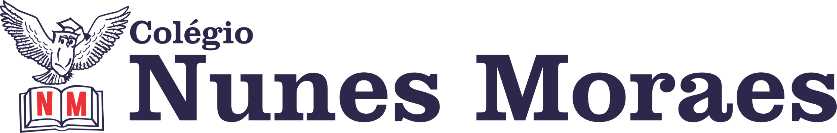 “Mais um dia amanheceu cheio de luz e alegria. Boa quinta-feira para você!1ª aula: 7:20h às 8:15h – PORTUGUÊS PROJETO– PROFESSORA: MARÍLIA VIDAL1º passo: Prepare seu material: livro “Volta ao mundo em oitenta dias”, de Júlio Verne.2º passo: Copie a pergunta e a responda em seu caderno:Como Phileas Fogg decidiu dar a volta ao mundo em oitenta dias?3º passo: Entre no link disponibilizado abaixo.https://meet.google.com/ded-uzzk-mdf 4º passo: Com a turma, a professora discutirá sobre o enredo e a importância da obra.Para casa: Concluir a leitura do livro “Volta ao mundo em oitenta dias”, de Júlio Verne.Faça foto das atividades que você realizou e envie para coordenação Islene (9.9150-3684)2ª aula: 8:15h às 9:10h – MATEMÁTICA – PROFESSOR: DENILSON SOUSA1° passo: Abra o livro na página 28 para resolver a questão 06 2° Passo: Enquanto realiza o 1° passo, acesse o link disponibilizado a seguir para ter acesso a sala de aula no Google Meet.  https://meet.google.com/snj-skrw-nbo Obs.: o aluno que não conseguir ter acesso a videoconferência na plataforma Google Meet, deve fazer seguinte: Resolva a questões da Página 28Faça a correção das questões conferindo o gabarito a seguir: 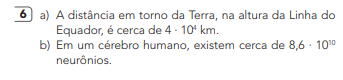 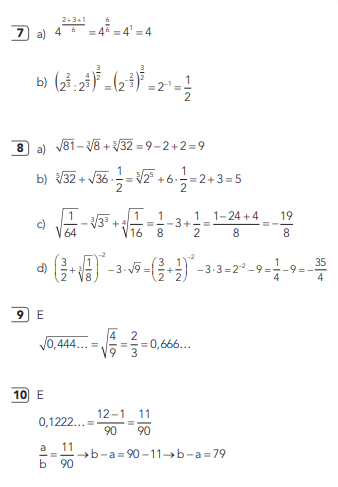 Faça foto das atividades que você realizou e envie para coordenação Islene (9.9150-3684)

Intervalo: 9:10h às 9:30h3ª aula: 9:30h às 10:25 h – PORTUGUÊS – PROFESSORA: MARÍLIA VIDAL1º passo: Organize seu material: livro Práticas de Produção Textual, p. 6.2º passo: Entre no link disponibilizado abaixo.https://meet.google.com/app-wvac-uby 3º passo: Aula explicativa sobre o gênero fotorreportagem e versão final da proposta 2 (pág. 6).4º passo: Finalização da proposta 2 – manchete e notícia de jornal.Para casa: produzir Rascunho e A limpo da pág. 8 – fotorreportagem.Faça foto das atividades que você realizou e envie para coordenação Islene (9.9150-3684)4ª aula: 10:25h às 11:20 h – HISTÓRIA – PROFESSORA:  ANDREÂNGELA COSTA1º passo: Organize seu material para acompanhar a aula: livro SAS 1, página 22.2º passo: Assista à aula pelo Google Meet.Caso não consiga acessar, comunique-se com a Coordenação e assista a videoaula a seguir.Link: https://meet.google.com/sjt-iyan-twvObs: o aluno que não conseguir acessar a videoconferência na plataforma Google Meet, deve fazer o seguinte:Acesse ao vídeo presente no link: https://youtu.be/YCOzYyV3axY3º passo: Aplicação e correção de exercícios: Livro SAS página 26 (questão 1) e (questão 2).Obs: os alunos que não conseguiram acessar a aula no Google Meet, conferir suas respostas para essas questões no gabarito da plataforma SAS.4º passo: Envie foto da atividade realizada para COORDENAÇÃO . Escreva a matéria, seu nome e seu número em cada página.5º passo: Resolva a atividade no contraturno escolar. Livro SAS página 26 (questão 3) e livro SUP página 78 (questão 3 ).Faça foto das atividades que você realizou e envie para coordenação Islene (9.9150-3684)PARABÉNS POR SUA DEDICAÇÃO!